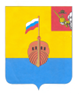 РЕВИЗИОННАЯ КОМИССИЯ ВЫТЕГОРСКОГО МУНИЦИПАЛЬНОГО РАЙОНА162900, Вологодская область, г. Вытегра, пр. Ленина, д.68тел. (81746) 2-22-03 факс (81746) ______,       e-mail: revkom@vytegra-adm.ruЗАКЛЮЧЕНИЕпо результатам экспертизы проекта постановления администрации сельского поселения Анненское Вытегорского муниципального района Вологодской области «О внесении изменений в постановление Администрации сельского поселения Анненское от 21.05.2021 г № 27 «Об утверждении муниципальной программы «Благоустройство территории сельского поселения Анненское на 2021 – 2025 годы»   29.01.2024 г.                                                                                 г. Вытегра       Заключение Ревизионной комиссии Вытегорского муниципального района на проект постановления администрации сельского поселения Анненское Вытегорского муниципального района Вологодской области (далее -  администрации сельского поселения Анненское) «О внесении изменений в постановление Администрации сельского поселения Анненское от 21.05.2021 г № 27 «Об утверждении муниципальной программы «Благоустройство территории сельского поселения Анненское на 2021 – 2025 годы» подготовлено в соответствии с требованиями Бюджетного кодекса Российской Федерации, Положения о Ревизионной комиссии Вытегорского муниципального района, Порядка разработки, реализации и оценки эффективности реализации муниципальных программ сельского поселения Анненское. 1. Основание для проведения экспертизы: п.2 ст.157 Бюджетного кодекса Российской Федерации, п.7 ч.2 ст.9 Федерального закона от 07.02.2011 № 6 –ФЗ «Об общих принципах организации и деятельности контрольно – счетных органов субъектов Российской Федерации, федеральных территорий и муниципальных образований», Положение о Ревизионной комиссии Вытегорского муниципального района, утвержденное Решением Представительного Собрания Вытегорского муниципального района от 28.06.2023 № 660.2. Цель экспертизы: подтверждение полномочий по изменению расходного обязательства, подтверждение обоснованности размера расходного обязательства, установление экономических последствий принятия изменения действующего расходного обязательства для бюджета муниципального образования.3. Порядок проведения экспертизы: финансово – экономическая экспертиза проекта муниципальной программы осуществлялась с учетом предусмотренного порядка разработки, реализации и оценки эффективности реализации муниципальных программ сельского поселения Анненское, утвержденного постановлением администрации сельского поселения Анненское от 29.07.2020 г. № 27 «Об утверждении Порядка разработки, реализации и оценки эффективности реализации муниципальных программ сельского поселения Анненское» (далее – Порядка), в соответствии со статьей 179 Бюджетного кодекса Российской Федерации.  4.Экспертиза проведена: аудитором Ревизионной комиссии ВМР Нестеровой О.Е.           Проект постановления администрации сельского поселения Анненское «О внесении изменений в постановление Администрации сельского поселения Анненское от 21.05.2021 г № 27 «Об утверждении муниципальной программы «Благоустройство территории сельского поселения Анненское на 2021 – 2025 годы» поступил в Ревизионную комиссию с сопроводительным письмом от 25.01.2024 года № 24.         Проектом постановления вносятся изменения в муниципальную программу «Благоустройство территории сельского поселения Анненское на 2021 – 2025 годы» (далее – Программу), утвержденную постановлением администрации сельского поселения Анненское от 21 мая 2021 года № 27 «Об утверждении муниципальной программы «Благоустройство территории сельского поселения Анненское на 2021 – 2025 годы».        В ходе экспертизы установлено, что проект разработан в целях уточнения объема финансирования Программы в соответствие с решением о бюджете поселения от 18.12.2023 года № 63 «О бюджете сельского поселения Анненское на 2024 год и плановый период 2025 и 2026 годов», от 23 декабря 2022 года № 16 «О бюджете сельского поселения Анненское на 2023 год и плановый период 2024 и 2025 годов» (с изменениями, последняя редакция от 18.12.2023 года № 62).        Общий объем финансирования Программы увеличился на 1365,0 тыс. рублей (+20,0 %) и составил 8187,8 тыс. рублей. Изменения внесены в финансирование Программы на 2023,2024,2025 годы. Объем финансирования на 2023 год составил 1774,0 тыс. рублей (+280,5 тыс. рублей), на 2024 год – 1483,8 тыс. рублей (+537,3 тыс. рублей), на 2025 год – 1359,2 тыс. рублей (+547,2 тыс. рублей). Проектом постановления внесены изменения в паспорт, текстовую часть Программы, приложения к Программе в части финансового обеспечения.         Уточненные объемы финансирования Программы соответствуют объемам, утвержденным решением о бюджете поселения от 18.12.2023 года № 63 «О бюджете сельского поселения Анненское на 2024 год и плановый период 2025 и 2026 годов», от 23 декабря 2022 года № 16 «О бюджете сельского поселения Анненское на 2023 год и плановый период 2024 и 2025 годов» (с изменениями). Изменения внесены в сроки, установленные Порядком.          Внесение изменений в Программу является обоснованным.         Ревизионная комиссия рекомендует:- уточнить нумерацию подпунктов в приложении 1 к проекту постановления;- внести изменения в раздел 4 «Информация о финансовом обеспечении реализации муниципальной программы за счет средств бюджета сельского поселения Анненское» Программы;- уточнить объем финансового обеспечения Основного мероприятия 2 «Организация уличного освещения» за счет собственных доходов на 2024 год в таблице «Финансовое обеспечение муниципальной программы за счет средств бюджета»;- уточнить объемы финансирования Программы в таблице «Прогнозная оценка объемов привлечения дополнительных средств для реализации муниципальной программы», учитывая, что согласно Порядку (пункт 3.2.5) данная таблица содержит сведения о прогнозной оценке привлечения дополнительных средств федерального, областного, районного бюджетов, безвозмездных поступлений от физических и юридических лиц неучтенных в решении о бюджете;- согласно пункту 5.5 Порядка внести изменения в целевые показатели.            Выводы и предложения.        Рассматриваемый проект постановления администрации сельского поселения Анненское «О внесении изменений в постановление Администрации сельского поселения Анненское от 21.05.2021 г № 27 «Об утверждении муниципальной программы «Благоустройство территории сельского поселения Анненское на 2021 – 2025 годы», соответствует требованиям бюджетного законодательства.        Ревизионная комиссия рекомендует проект постановления к рассмотрению с учетом рекомендаций. Аудитор Ревизионной комиссии                                                 О.Е. Нестерова